		GRASSINGTON PARISH COUNCILMinutes of the Ordinary Meeting of Grassington Parish council held by a remote platform on Wednesday 31st March 2021 at 7.00pmChairman:	Cllr B Kendall (Vice Chair)Councillors:	Cllr Charlton, Cllr Johnson, Cllr Booth, Cllr Lofthouse, Cllr Darwin, Cllr Smith, Cllr Brooksbank, Officer:		Mrs L Close (Clerk)Present:	4 members of the public2021/121 - Item 1 – Chairman’s RemarksCouncillor Kendall welcomed everybody to the meeting and asked that out of courtesy could anybody declare if they were recording the meeting. A member of the public confirmed they were recording an audio only version of the meeting.  The Clerk confirmed that a member of the public advised he was recording the meeting and would make the recoding available via a public platform. Councillor Charlton attended the meeting but due to his ongoing recovery of ill health Councillor Kendall would chair the meeting. 2021/122 – Item 2 - To accept reasons for Absence.Cllr Egan had technical problems.2021/123- Item 3 – Disclosures of Interest and Dispensations received in respect of this meeting.None received or dispensations requested.2021/124 - Item 4 – Minutes of previous meetingProposed by Councillor P JohnsonSeconded by Councillor B Smith    RESOLVED that the minutes of the ordinary council meeting held on Wednesday 24th February 2021, be approved, and accepted as an accurate record.	(unanimous by all in attendance at that meeting)2021/125 - Item 5 – Financial MattersThe Bank statement was received and noted. 				(unanimous)The invoice for the Mans shed of £35 was received and noted		(unanimous)Proposed by Cllr Johnson, Seconded by Cllr CharltonRESOLVED to pay the YLCA subscription of £422				(unanimous)Proposed by Cllr Johnson, Seconded by Cllr SmithRESOLVED to instruct the internal auditor				(unanimous)2021/126 – Item 6 – Lighting mattersNo further reports of lighting issues2021/127 – Item 7 – Property MattersIt was confirmed that the Solicitor was in the process of registering parts of the land and the Town Hall that the PC owned but covid had delayed this process so far. It was confirmed that the Solicitors were aware that NYCC had registered the football pitch instead of the school as their own.Cllr Kendall discussed a request that had been submitted by residents of the village regarding buying a traditional red telephone box. It was advised that the existing telephone box had a notice for its removal and options were discussed of how we could either prevent this or replace it. Proposed by Cllr KendallSeconded by Cllr JohnsonREOSLVED to accept the donation offered of installing a traditional red phone box in principle providing a suitable location could be secured to site it. In the meantime, the Clerk would check the notice in the existing box to determine what the proposal was and report back to the next meeting. 						(unanimous)2021/128 – Item 8 – PlaygroundCllr Booth confirmed that she had carried out the playground inspection and had noticed that wires had been left from previous fencing exposed, she had arranged for this to be removed. It was also confirmed that a request for the litter bins to be emptied had been submitted. A resident had spoken with Cllr Smith to ask if the equipment could be repainted. It was decided the Clerk would speak with Harrogate Borough Council, who inspects the park, regarding the safe paint that was needed for this job and to report back.2021/129 – Item 9 – AllotmentsThe tenant agreements had been issued and the inspections would be completed this week.2021/130 – Item 10 – HighwaysThe pathway outside Coffee Echo had been reported as the newly laid cobbles were falling apart already, this had been received and we await an update. It was reported that a water leak near Garr’s lane had been reported and Yorkshire Water would attend.A request had been received for permission to hold the 1940's weekend dependant on Covid restrictions. Cllr Johnson did not agree with giving permission as he felt that this year should be another year without any events with the ongoing pandemic situation.Proposed by Cllr LofthouseSeconded by Cllr Brooksbank RESOLVED that agreement would be given in principle dependant on the Covid restrictions and ongoing situation. At this stage Item 13 was brought forward for discussion 2021/131 – Item 13 – Rally the GlobeA request had been submitted for closure of the square on Saturday 13th June and Tuesday 17th July for 12 vintage classic cars to stop during a rally route.Cllr Lofthouse asked who would be responsible for this event and making sure that social distancing was adhered to along with risk assessments. Would there be stewards in place. Proposed by Cllr LofthouseSeconded by Cllr BrooksbankRESOLVED that the roadmap for easing restrictions was not in practise for 13th June and permission was not given. Subject to correct stewarding and the correct measures then permission was given for 17th July.			(Cllr Johnson was against this resolution, all others voted in favour)The meeting reverted to items in order on the agenda.2021/132 – Item 11 – Funding in Water Safety requestIt was confirmed that Linton PC had pledged £450 into the purchase of water safety signage via the fire service and Grassington was asked if they would also contribute.Discussions were held into this proposal and Cllr Kendall proposed a resolution for an amount, this was not seconded so the motion fell. Most Councillors decided no action was needed by the parish council and this should be YDPA responsibility.2021/133 – Item 12 – Grassington PlayersA request to place a memorial in the form of a statue for the late Dr Jackson had been submitted. After a lengthy discussion it was decided that Grassington players could bring the proposals back to the parish council in the first instance of exactly what they wanted to do, and the Councillors would look at this however all agreed that the memorial should not be in a prominent place outside but rather something more fitting inside the Town Hall as a potential possibility. 2021/134 – Item 14 – District / County CouncillorsCouncillors were not in attendance due to purdah restrictions.2021/135 – Item 15 – Linton Churchyard grass cutting.Proposed by Councillor KendallSeconded by Councillor DarwinRESOLVED to pay the requested £875 contribution to the grass cutting of the churchyard.									(unanimous)2021/136 – Item 16 – PlanningProposed by Cllr LofthouseSeconded by Cllr SmithRESOLVED to make no comment in respect of application C/33/155G - Wharfemead (unanimous)Proposed by Cllr LofthouseSeconded by Cllr DarwinRESOLVED that applications C/33/1114A Raines Cottage & C/33/148C 13 Raines Close did not have sufficient information on the application to enable to submit comments.									(unanimous)C/33/540A - Land off Mill Lane - All unanimously resolved that they objected to this application as there would be an intrusion for all neighbouring properties because of access issues. There were also concerns regarding lack of information for waste disposal and for storage.2021/137 – Item 17 – CorrespondenceSwindon Quarry natural environment fund annual report - Received and noted.2021/138 – Item 18 – Wood lane car parkThe signage outside the car park had worn away and the sign was broken in half. The discussion was held regarding parking permits.Proposed by Cllr BrooksbankSeconded by Cllr LofthouseRESOLVED to enquire of the hub were willing to continue issuing the permits. On production of a current year permit, holders would have their permit extended for another year for £1 administration charge.Cllr Brooksbank would investigate options for the replacement of a sign.  											(unanimous)2021/139 – Item 19 – Matters raised by the Public.A request had been submitted for a memorial bench. It was resolved that this could be placed outside the flats on Hebden road. The Clerk would organise.A request had been submitted for a plaque in memory of Ian and Mary Goldthorpe. It was resolved that the donation could be given to the parish council and in turn a refurbished bench situated outside the Town Hall would be given for this memorial with the plaque installed on it.It was advised that Cllr Egan had been involved with the Town Hall roof and foyer. There could be no further development until the roof had been repaired and a work specification had been issued to contractors for quotation. It was hoped the quotes would be with the council before the next meeting. The specification would be circulated to Councillors. With nothing further to discuss the meeting closed at 20.41pmThe next ordinary meeting of the council is Wednesday 28th April 2021 at 7.00pm in the conference room of the Town Hall.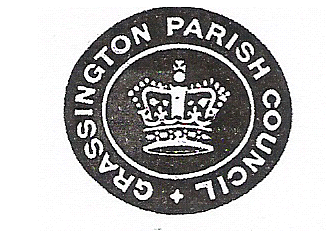 